Les façons de compter	Fiche reproductible 1
	(fiche d'évaluation)Nom : _____________________________Points forts :Points à améliorer :Activités à faire à la maison et lettreaux parents / tuteurs	Fiche reproductible 2–1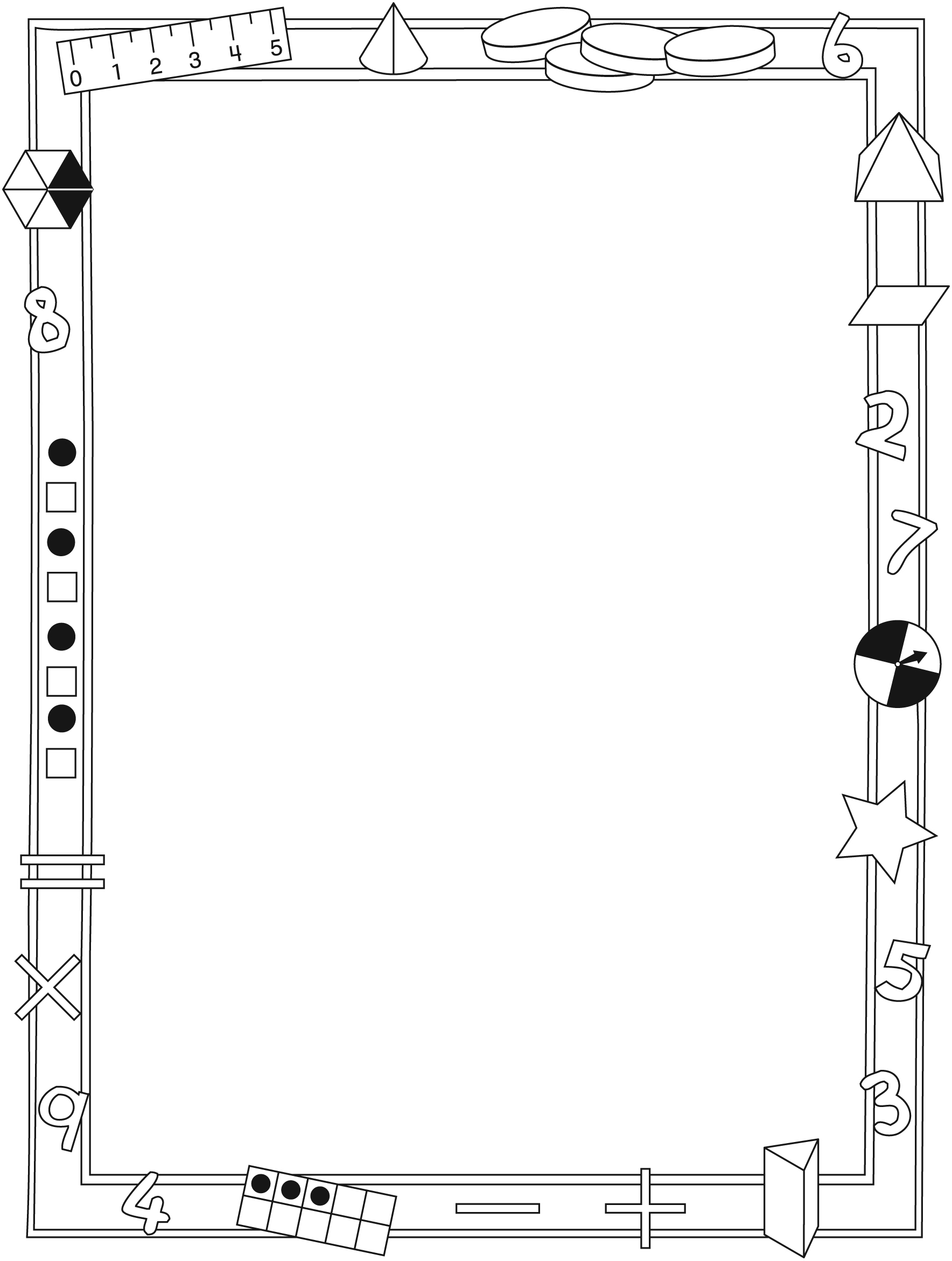 Activités à faire à la maison et lettreaux parents / tuteurs	Fiche reproductible 2–2Chers parents / tuteurs,Dans notre étude du livret Les façons de compter, nous avons proposé aux élèves des conversations, des recherches et des activités qui les aident à approfondir leur compréhension de ce concept mathématique : « Les 
quantités et les nombres peuvent être regroupés par unités ou séparés en 
unités ». Nous avons particulièrement mis l'accent sur ces compétences en mathématiques : regrouper pour estimer et compter et compter par bonds jusqu'à 100. Nous vous suggérons ces activités à effectuer à la maison. – – – – – – – – – – – – – – – – – – – – – – – – – – – – – – – – – – – – – – – – – –Lire l'histoire : compter permet de développer le sens des nombres et les habiletés de calcul (addition, soustraction, multiplication et division). En lisant cette histoire, amusez-vous à estimer le nombre d'objets dans les différentes collections avant de les compter et de les recompter pour vérifier. – – – – – – – – – – – – – – – – – – – – – – – – – – – – – – – – – – – – – – – – – –Créer des collections d'objets : À l'aide d'un contenant ou de la Grille de mathématiques (à la couverture arrière intérieure du livret), constituez une collection comprenant jusqu'à 100 objets (grains de maïs, fèves, boutons). Chacun votre tour, estimez le nombre d'objets qui s'y trouvent. Décidez de quelle façon vous pouvez regrouper ces objets pour les compter facilement. Comptez ensuite les objets et vérifier. Qui de vous a fait la meilleure estimation ? – – – – – – – – – – – – – – – – – – – – – – – – – – – – – – – – – – – – – – – – – –Combien de groupes ? Demandez à votre enfant de quelle façon il ou elle trouve plus facile de compter des objets : par groupes de 2, de 5 ou de 10 ? Montrez-lui un ensemble de 100 (ou 50) objets et demandez-lui : Combien de groupes de 10 y a-t-il dans cet ensemble ? Comment le savons-nous ? Formez ensemble des groupes de 10 objets et comptez-les. Combien de groupes de 10 y a-t-il dans un ensemble de 100 objets ? (10)  – – – – – – – – – – – – – – – – – – – – – – – – – – – – – – – – – – – – – – – – – –Dans la tirelire : Déposez des pièces de 5 ou 10 sous dans une tirelire. Cela permettra à votre enfant de s'exercer à compter par bonds de 5 ou de 10. – – – – – – – – – – – – – – – – – – – – – – – – – – – – – – – – – – – – – – – – – –Collections d'objets recherchées ! Nous avons toujours besoin de petits objets pour apprendre aux élèves à estimer et à compter des quantités. Si vous avez des collections (pièces de casse-tête, boutons, etc.), nous en ferons un bon usage !  – – – – – – – – – – – – – – – – – – – – – – – – – – – – – – – – – – – – – – – – – –Sincèrement, ___________________________Connecting Home and School	Fiche reproductible 2–3Dear Family:We have been working on Ways to Count, which engages children in conversations, investigations, and activities that help to develop their understanding of the big math idea that “Quantities and numbers can be grouped by units or split into units.” Particular focus is placed on grouping to count, estimating, and skip-counting to 100. Try this activity at home. – – – – – – – – – – – – – – – – – – – – – – – – – – – – – – – – – – – – – – – – – –Reading the Story: Counting provides a foundation for understanding number and computational skills (addition, subtraction, multiplication, and division). As you read the story, enjoy estimating (guessing) how many objects there are, then counting and recounting to check. – – – – – – – – – – – – – – – – – – – – – – – – – – – – – – – – – – – – – – – – – –Make a Collection: Use the mat on the inside back cover (or a real container) to create an Estimating Jar. Place up to 100 small objects in the jar (corn kernels, beans, tiny buttons). Take turns estimating how many there are. Then decide on a way to group the objects so they are easy to count. Count and then recount just to be sure. Who had the closest estimate? How close was it? (Note: Would you consider sending us an Estimating Jar to add to our ongoing estimating and counting display?) – – – – – – – – – – – – – – – – – – – – – – – – – – – – – – – – – – – – – – – – – –How Many Groups? Ask your child what size group he/she finds the easiest to count (10s, 5s, 2s). Display and identify a group of 100 (50 if that is easier) small objects. Ask: How many groups of 10 do you think are in 100? How can we prove it? Together, group and count the objects by 10s. How many groups of 10 were in 100? (10) Invite your child to take the lead. – – – – – – – – – – – – – – – – – – – – – – – – – – – – – – – – – – – – – – – – – –Into the Piggy Bank: Consider dropping collections of dimes (nickels) into a jar (piggy bank) to practise counting by 10s and 5s. – – – – – – – – – – – – – – – – – – – – – – – – – – – – – – – – – – – – – – – – – –Collections Wanted! We are estimating and counting lots of different collections. We can always use more! If you have a collection of small, unwanted “treasures” (puzzle pieces, buttons, lids, bread tags, etc.) we will put them to good use. Thank you! – – – – – – – – – – – – – – – – – – – – – – – – – – – – – – – – – – – – – – – – – –Sincerely,___________________________Grille de 10	Fiche reproductible 3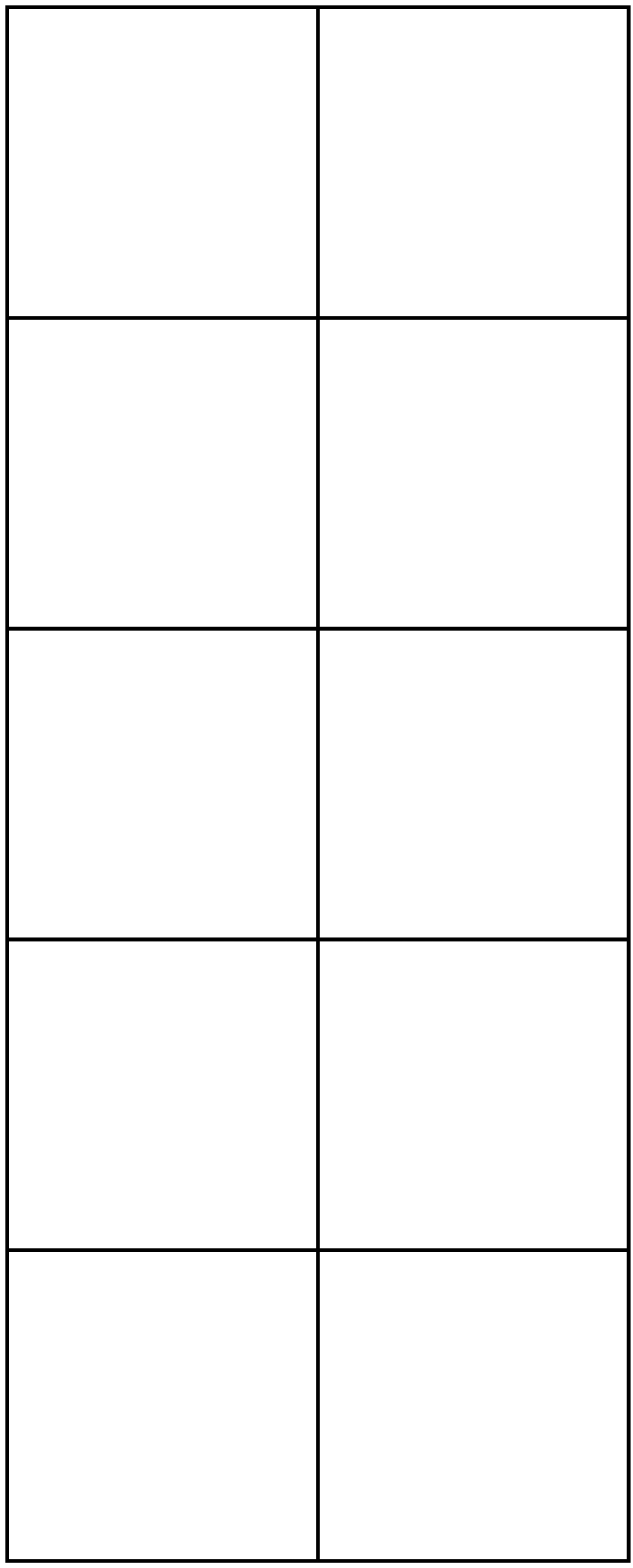 Tableau de 100	Fiche reproductible 4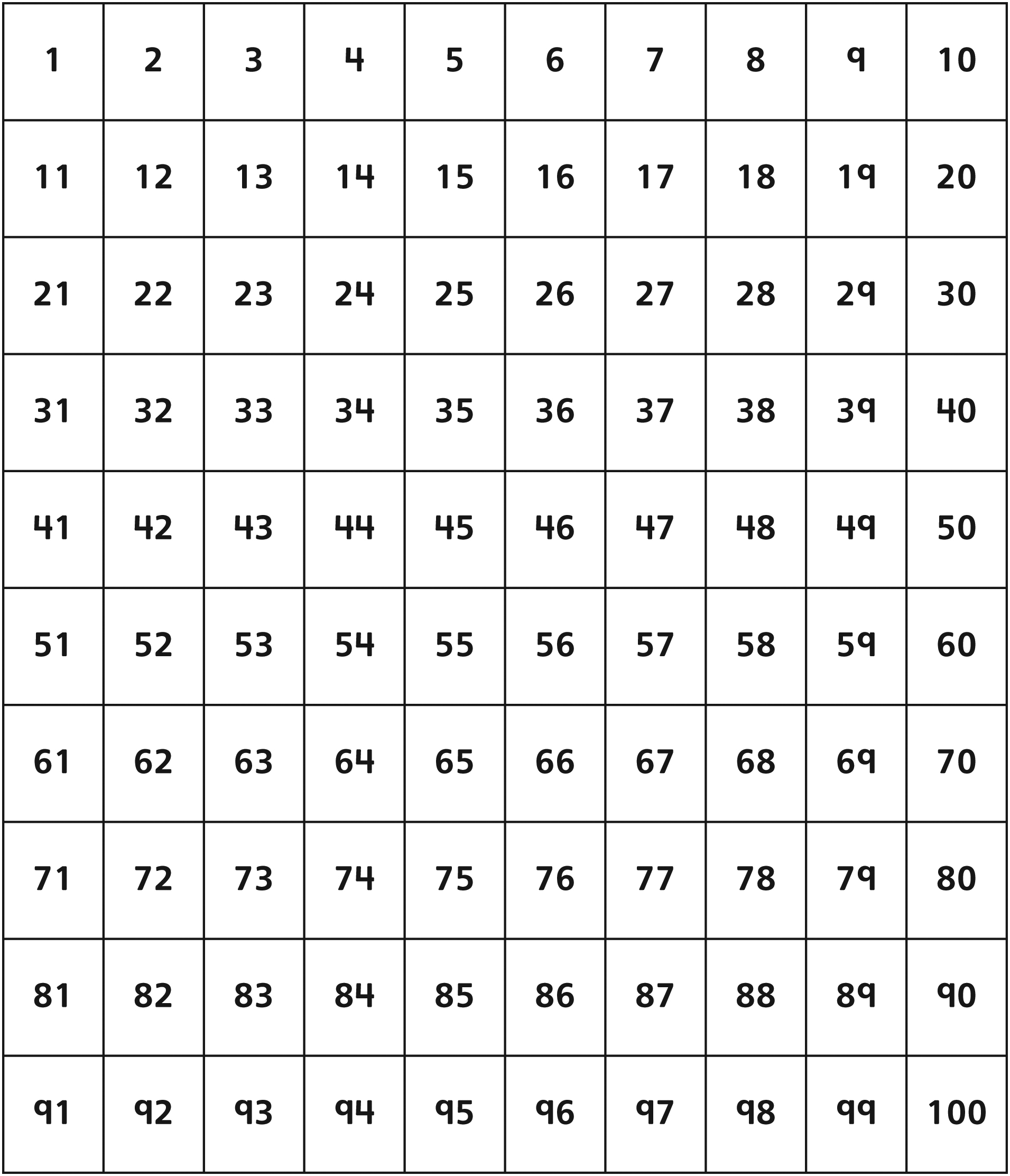 Tableau de 100	Fiche reproductible 5(cases vides)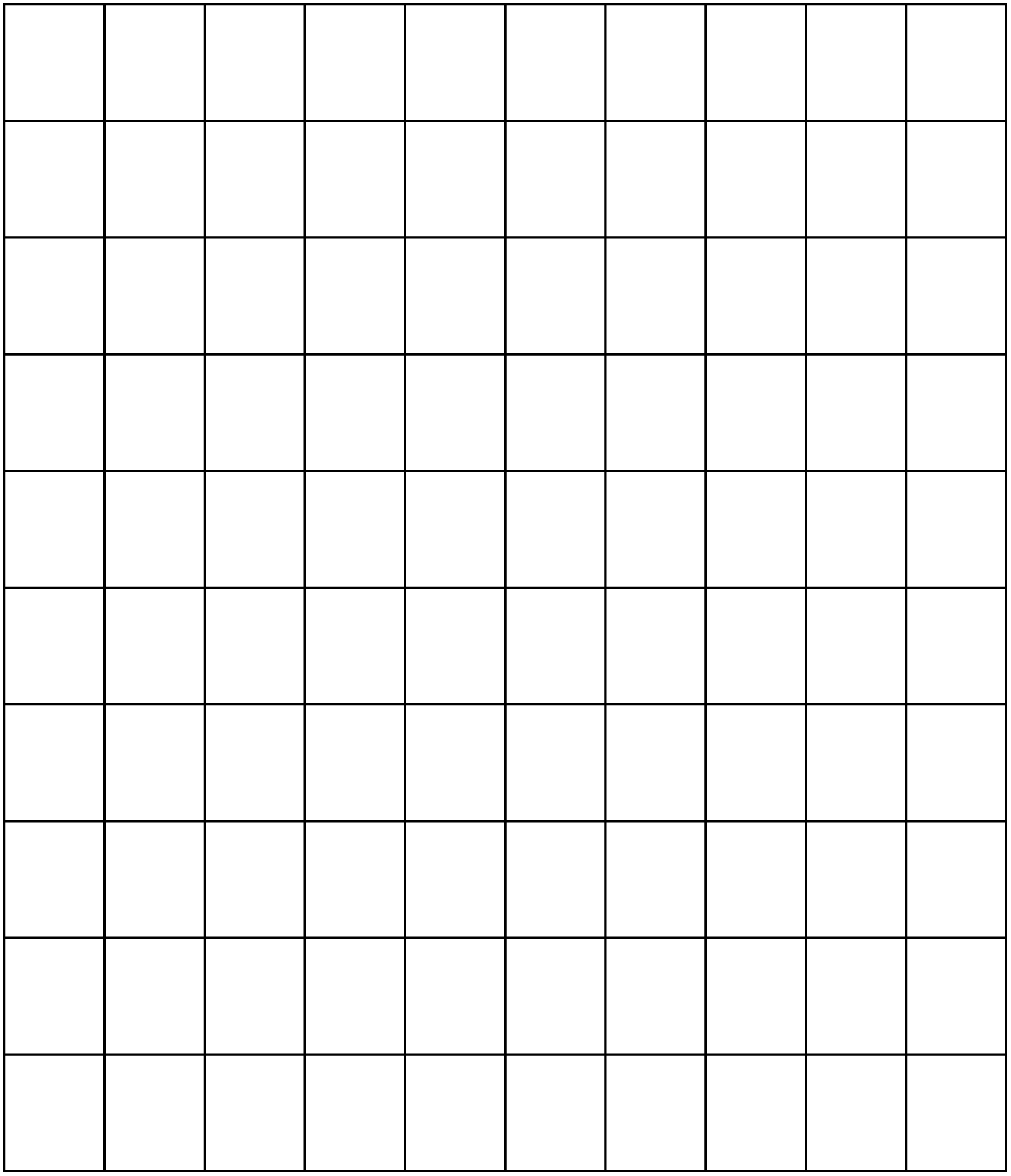 Compter des	Fiche reproductible 6collections d'objetsNoms : _____________________________    _____________________________Notre collection d'objets : ______________________________________Notre estimation : _______________Nous avons compté : _______________Nous avons recompté : _______________Avec des nombres et des dessins, indiquez de quelle façon vous avez regroupé et compté les objets.Votre estimation était-elle proche du résultat final ?Droites numériques	Fiche reproductible 7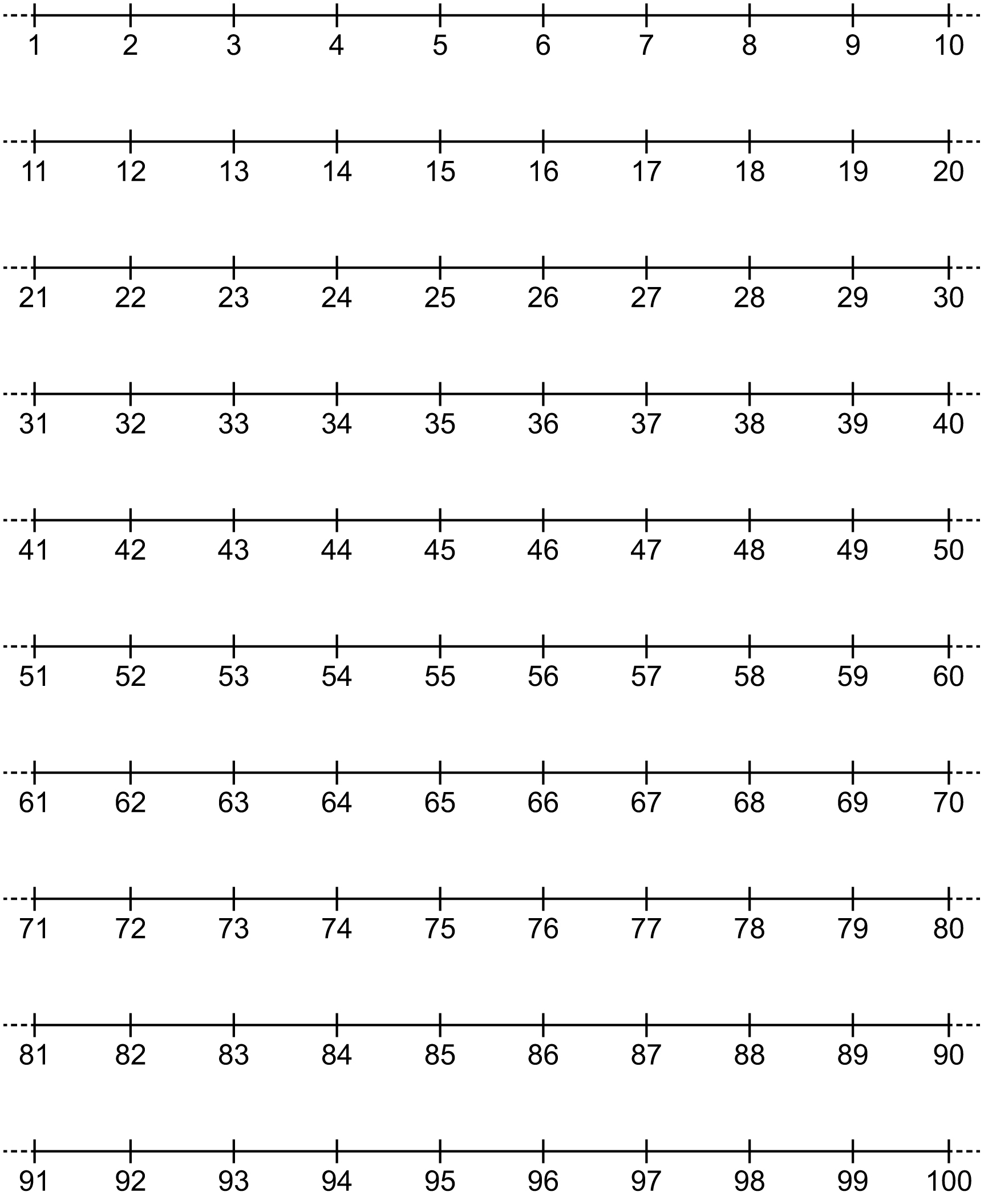 Devine combien	Fiche reproductible 8il y en aNom : _____________________________Devine combien il y a de _________________________________________________.Le diras-tu ?	Fiche reproductible 9Noms : ____________________________    ______________________Diras-tu le nombre _________ si tu comptes par bonds de _________ ?Commence à compter à partir de _________. – – – – – – – – – – – – – – – – – – – – – – – – – – – – – – – – – – – – – – – – – –Noms : ____________________________    ______________________Diras-tu le nombre _________ si tu comptes par bonds de _________ ?Commence à compter à partir de _________. – – – – – – – – – – – – – – – – – – – – – – – – – – – – – – – – – – – – – – – – – –Noms : ____________________________    ______________________Diras-tu le nombre _________ si tu comptes par bonds de _________ ?Commence à compter à partir de _________. – – – – – – – – – – – – – – – – – – – – – – – – – – – – – – – – – – – – – – – – – –Noms : ____________________________    ______________________Diras-tu le nombre _________ si tu comptes par bonds de _________ ?Commence à compter à partir de _________.Le diras-tu ? Réponses	Fiche reproductible 10Nom : _____________________________Choisis une question.Note les noms des auteurs de la question.Réponds à leur question.Inscris ta réponse.Deux tableaux de 100	Fiche reproductible 11Le diras-tu ?—Problèmes	Fiche reproductible 12 – – – – – – – – – – – – – – – – – – – – – – – – – – – – – – – – – – – – – – – – – –Diras-tu 72 si tu comptes par bonds de 10 à partir de 11 ? Prouve-le ! – – – – – – – – – – – – – – – – – – – – – – – – – – – – – – – – – – – – – – – – – –Diras-tu 90 si tu comptes par bonds de 10 à partir de 5 ? Prouve-le ! – – – – – – – – – – – – – – – – – – – – – – – – – – – – – – – – – – – – – – – – – –Diras-tu 61 si tu comptes par bonds de 5 à partir de 6 ? Prouve-le ! – – – – – – – – – – – – – – – – – – – – – – – – – – – – – – – – – – – – – – – – – –Diras-tu 85 si tu comptes par bonds de 5 à partir de 40 ? Prouve-le ! – – – – – – – – – – – – – – – – – – – – – – – – – – – – – – – – – – – – – – – – – –Diras-tu 48 si tu comptes par bonds de 5 à partir de 8 ? Prouve-le ! – – – – – – – – – – – – – – – – – – – – – – – – – – – – – – – – – – – – – – – – – –Diras-tu 48 si tu comptes par bonds de 2 à partir de 6 ? Prouve-le !Estimer et regrouper pour compter jusqu'à 100Pas encoreParfoisSouventUtiliser des références pour estimer des quantitésCompter, regrouper et recompter 
les objets d'une collection	Nommer et écrire des nombres en 
les associant à des quantitésCompter par bonds jusqu'à 100Compter par bonds de 2, de 5 ou 
de 10Compter par bonds à partir d'un nombre donnéReconnaître et utiliser les régularités du comptage par bondsNomEstimationAuteurs de la questionOuiNon